КОНКУРС ЧТЕЦОВ,посвященный 75-летию со дня Победы в Великой Отечественной войнеВыполнила: мастер п/о Симонова М. А.                                                  Люди!                                                  Покуда сердца стучатся,- помните!                                                  Какою ценой завоевано счастье,-                                                  пожалуйста, помните!                                                       Р. Рождественский  «Реквием»     Добрый день, уважаемые участники конкурса, коллеги!       Сегодня мы собрались здесь, чтобы вспомнить еще раз героическую борьбу нашего народа в годы Великой Отечественной войны, отдать дань памяти великим воинам фронта и труженикам тыла, а также детям, пережившим ту страшную войну в строках замечательных стихов о войне.     Сейчас, с дистанции 75 – ти лет, значительно легче проанализировать ход военных действий, вычислить, сколько воинов и мирных жителей могло бы уцелеть при более глубоком, тщательно взвешенном и выверенным проведении оборонительных или наступательных операций. Но это, повторю, опять – таки лишь сейчас, когда известен исход войны.А что было тогда? Безмерно горькое воскресное утро 22 июня 1941 года.      И сейчас вашему вниманию представляем голос  Левитана о начале Великой Отечественной войны.(Звучит голос Левитана)      Неправда ли , даже по прошествии стольких лет чувствуешь как мурашки бегут по коже, испытываешь тяжелый шок от вероломного удара опытных, заранее отмобилизованных фашистских дивизий. Потеря одного за другим крупнейших городов вплоть до Смоленска, где практически впервые пошла на убыль «большого отступления страда» (Ю. Друнина).      Того самого отступления и тяжелейших боев в окружении, о которых  писал А. Твардовский: «Шли худые, шли босыеВ неизвестные края. Что там, где она, Россия, По какой рубеж своя!»          «То были обидные, горькие дни,            О них не расскажешь, товарищ.            Сквозь самую смерть проходили они,            Сквозь слезы и пепел пожарищ» -   Вторят ему слова одной из фронтовых песен.И сейчас мы послушаем студента группы АМ19 Ладыженский ЕвгенийОн прочтет нам стихотворение Анатолия Передреева«К истории войн»       Первое крупное контрнаступление Красной Армии зимой 1941 – 1942 г.г., отбросившее врага от Москвы. И после – еще два с половиной долгих и кровавых года, прежде чем наши войска частично вышли на довоенные границы страны.    На этом пути были славные победы – Сталинград, Курская дуга. Но он отмечен и тяжкими поражениями: Севастополь, Керченский полуостров, Харьков… И кто не ради красного словца, а с полной ответственностью, может утверждать, как сложился бы ход войны, если к последним добавились бы павший Ленинград  и проигранная битва на Волге? К счастью этого не произошло.Борис Окуджава «Ах война, что ж ты сделала, подлая» читает Рачкова Арина группа ПК18      Конечно же, сердце любого советского человека протестовало против тяжких потерь, которые несла нам война, начавшаяся в явно неблагоприятных для страны условиях. Но, словно предвидя будущие споры о Великой Отечественной, поэт – фронтовик Леонид Решетников еще в 1942, под Малоярославцем, где «кровью полита каждая пядь», напишет памятные строки:                        «Если скажет кто: «Переплатили                          Здесь за клок неудобных полей»,-                          Ты ответь, что у нас не любили                          Торговаться с Отчизной своей»«Нас не нужно жалеть, ведь и мы никого б не жалели», - уже в конце войны, но примерно о том же, скажет Семен Гудзенко.Нищеденко Алексей группа МД18 со стихотворением Семена Гудзенко «Мое поколение»«Корабль конвоя» Александр Розенбаум читает Степанов Сергей группа МД18       Поэтому, размышляя об Отечественной войне и народе, вынесшем эту войну, надо попытаться понять все в первую очередь не с позиций позднейшего знания и видения, а как бы изнутри, из тех дней, глазами, сердцем, плотью участников и современников. Именно к этому призывали и призывают нас поэты из числа ушедших из жизни и ныне здравствующих представителей фронтового поколения.       Перов Евгений  студент группы АМ 19 прочтет нам стихотворение «Летела с фронта похоронка».          Ощущение подлинности передаваемых поэзией чувств пришло от достоверности тех условий, в которых она создавалась. А это – не выдуманный, а реальный фронт, где сражались Семен Гудзенко и Михаил Луконин, Алексей Сурков и Юлия Друнина и многие другие.Стихотворение Юлии Друниной «Зинка» прочтет Давлатова Ольга группа ПК17.Сурков Алексей «Человек склонился» Зимирев Кирилл студент  группы МД19         Поэзия тех лет дала ярчайшие образцы интимной и публицистической лирики. Поэзия, как и весь народ, защищала поруганный отчий дом, воспевала героизм и подвиг советского народа. А зверства фашистов на нашей земле запротоколированы многими томами материалов Чрезвычайной комиссии по расследованию злодеяний немецких оккупантов. Поэтому строки о ненависти совершенно органично уживались скажем, у Алексея Суркова рядом с его «Землянкой» или у Константина Симонова рядом с его стихотворением «Жди меня».Клепикова Валентина со стихотворением Константина Симонова «Жди меня», группа ПК17       Но наряду с этим именно поэзия, а не проза, впервые подняла – и на значительном художественном уровне – самые что ни на есть общечеловеческие темы. Так, например, два наших поэта в дни победных маршей не сговариваясь обратились к личной трагедии человека, потерявшего в военном в военном пламени все самое дорогое: дом, семью, близких.Иванов Никита студент группы МД19 прочитает стихотворение А. Жарова «Заветный камень»        Ну и как не вспомнить здесь известного фронтового поэта Александра Твардовского и его знаменитого, неунывающего Василия Теркина, крепкого, скорого на слово и на дело, не теряющегося ни при каких обстоятельствах.Отрывок из поэмы Александра Твардовского «Василий Теркин» Переправа читает Сусойкин Андрей группа МД18.       Непримиримой ненавистью к врагам и чистейшей любовью к Родине дышат стихи татарского советского поэта Мусы Джалиля.Муса Джалиль в первый же день войны ушел в ряды Действующей армии и в июне 1942 года, тяжело раненный, был взят в плен. В концентрационном лагере вел активную подпольную работу. Был брошен фашистами в тюрьму Моабит и в 1944 году казнен. В тюрьме Муса Джалиль создал цикл стихотворений. Друзья по заключению сохранили его записные книжки. Мусе Джалилю посмертно присвоено звание Героя Советского Союза.Итак, Муса Джалиль «Прости Родина» читает Селиванов Максим группа АМ19         Особенно тяжело в годы Великой Отечественной войны было детям. Слезы наворачиваются на глаза, когда мы смотрим документальные кадры, где эти маленькие, кое-как одетые человечки совсем недетским взглядом смотрят на нас с экрана. Сколько боли, отчаяния, сколько бездонного горя в этих глазах. Нужно ли говорить, что они наравне со взрослыми работали и в городах, и в селах. Точно также как взрослые они недоедали недосыпали и воевали как в действующей армии, так и в отрядах партизан и подполье.                     В тот день июньский, на рассвете,                      Вступая в бой, святой и правый,                      С отцами поравнялись дети                     Геройством, доблестью и славой.Гончиков Даша Нима прочтет стихотворение Флора Васильева «Детство» группа МД18     Война принесла тяжелые испытания нашему народу. 70 лет назад взвился победный флаг над рейхстагом. 70 лет назад советский народ спас человечество от фашизма.Овчинников Денис читает стихотворение «Победитель» группа АМ19«9 мая 1945» Масур М. П. читает Суслов Сергей группа МД18 А сейчас пока наше уважаемое жюри подводит итоги Валентина Семеновна предложит вашему вниманию Викторину, посвященную Великой Победе.Оглашаются итоги конкурса.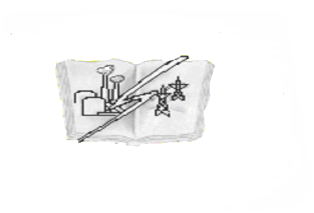 Министерство образования и науки РБСК - УМД-ВР-2.6.-20СК - УМД-ВР-2.6.-20ГБОУ СПО «Гусиноозерский энергетический техникум»листлистов всегоРазработка  конкурса чтецов, посвященном 75-летию со дня Победы в Великой Отечественной войне19